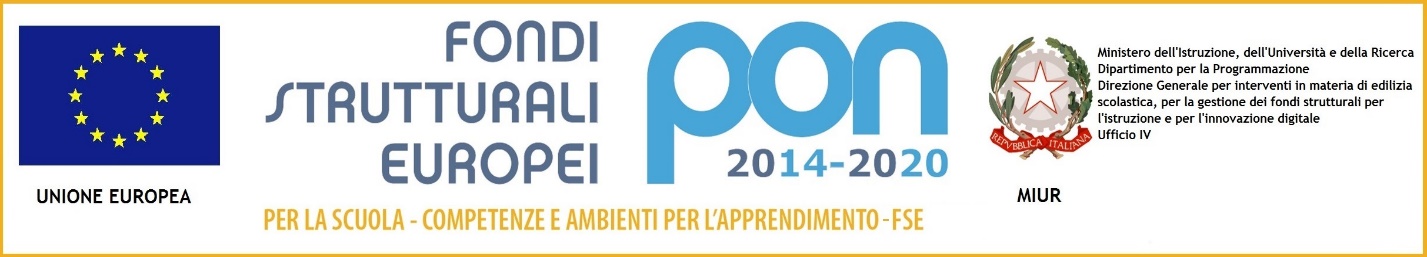 OGGETTO: Fondi Strutturali Europei – Programma Operativo Nazionale “Per la scuola, competenze e ambienti per l’apprendimento” 2014-2020. Asse I – Istruzione – Fondo sociale europeo (FSE). Programma Operativo Complementare “Per la scuola, competenze e ambienti per l’apprendimento” 2014 – 2020. Asse I – Istruzione - Obiettivi Specifici 10.1 “Riduzione della dispersione scolastica e formativa” e 10.2 “Miglioramento delle competenze chiave degli allievi” - Azioni 10.1.1 “Interventi di sostegno agli studenti con particolari fragilità, tra cui anche gli studenti con disabilità e bisogni educativi speciali” e 10.2.2 “Azioni di integrazione e potenziamento delle aree disciplinari di base con particolare riferimento al I e al II ciclo” – Avviso pubblico prot.n. 9707 del 27/04/2021 – Realizzazione di percorsi educativi volti al potenziamento delle competenze e per l’aggregazione e la socializzazione delle studentesse e degli studenti nell’emergenza Covid-19 (Apprendimento e socialità) progetto “LA SCUOLA NON SI FERMA”  -  Codice progetto:  10.1.1A-FSEPON-MA-2021-58  - CUP: E19J21002430001MODULO DI CANDIDATURA  “TUTOR”Il sottoscritto:DICHIARAai sensi degli artt. 46 e 47 del D.P.R. 445 del 28.12.2000, consapevole della responsabilità penale prevista dall’art. 76 del D.P.R. 445/2000 per le ipotesi di falsità in atti e dichiarazioni mendaci:□ di essere cittadino _________________________________________□ di godere dei diritti politici□ di non avere riportato condanne penali□ di avere riportato le seguenti condanne penali:________________□ di non avere procedimenti penali pendenti□ di avere in corso i seguenti procedimenti penali:____________________di esprimere la propria candidatura quale TUTOR per il/i seguente/i modulo/i:di essere in possesso dei seguenti titoli/esperienze valutabili:Dichiarazione finale Il sottoscritto dichiara di accettare integralmente le condizioni contenute nell’avviso interno per la selezione di TUTOR emanato dall’I.C.  Senigallia Marchetti (progetto “LA SCUOLA NON SI FERMA”  -  Codice progetto:  10.1.1A-FSEPON-MA-2021-58  - CUP: E19J21002430001), nonché il calendario delle attività proposto dall’Istituzione Scolastica.Si allegano:copia di un documento d’identità in corso di validità; curriculum vitae in formato europeo;Dichiarazione di insussistenza di cause di incompatibilità.Data ________________											FirmaNomeCognomeLuogo di NascitaData di NascitaComune di residenzaProvincia di residenzaIndirizzo di residenzaCittadinanzaCodice FiscaleRecapito telefonicoIndirizzo di PEO o PEC prescelto per le comunicazioniA SCUOLA DI SPORTA SCUOLA DI SPORT 2BALLA, BALLATABELLA VALUTAZIONE TITOLI ESPERTI FORMATORITABELLA VALUTAZIONE TITOLI ESPERTI FORMATORITITOLI/COMPETENZE VALUTABILIPUNTI(a cura della commissione)Competenze informatiche certificate10 punti per ogni attestato/titolo, fino a un max. di 20Specificare (titolo, data di rilascio, ente certificatore…)………………………………………………………………………………………………………………………………………………………………………………………………………………………………precedente esperienza in qualità di TUTOR nell’ambito di progetti PON - FSE 10 punti per ogni esperienza (modulo formativo) realizzata e conclusa, fino a un massimo di 30Specificare (titolo del progetto e del modulo, ente presso il quale è stato realizzato, durata, periodo di realizzazione…)………………………………………………………………………………………………………………………………………………………………………………………………………………………………Conoscenza della piattaforma INDIRE/GPU- Conoscenza dei progetti finanziati dai Fondi Strutturali Europei e in particolare del PON “Per la scuola” 2014: 202010 punti per ogni attestato di partecipazione ad eventi/seminari informativi sul PON 2014/2020, fino a un max. di 30Specificare (titolo del corso/seminario/iniziativa, durata, periodo di svolgimento, ente organizzatore…)………………………………………………………………………………………………………………………………………………………………………………………………………………………………d) Qualsiasi laurea magistrale o laurea vecchio ordinamento (si valuta un solo titolo) 10 puntiSpecificare (titolo, durata del corso di studi, anno di conseguimento, università…)………………………………………………………………………………………………………………………………………………………………………………………………………………………………………………………appartenenza al settore formativo cui è destinato il modulo10 puntiSI’□NO □